Quest Academy Read-A-Thon!
Sponsored By: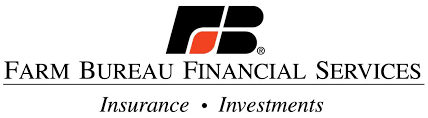           Chelsea Bonney			  385-393-2745			   Tyler Erickson
www.Chelsea Bonney.com						www.TylerErickson.fbfs.comWe are pleased to announce that we have teamed up with Quest Academy to run Dr. Seuss Week and Spirit Week!!  We will be giving away a free bicycle and helmet to the highest reader in grades K-5 and a free iPad mini to the highest reader in grades 6-9!By signing this form, I am giving my child permission to participate in the Quest Academy Read-A-Thon.  I understand that if my child is in K-5, they will be eligible to win a free bike and helmet.  If my child is in 6-9, they will be eligible to win a free iPad mini.CHILD’S NAME: _______________________________		PARENT’S NAME: _______________________________SCHOOL GRADE: ______________________________		PHONE NUMBER:  ______________________________
	Yes!  I’d like to set up a college savings plan.	No, I love my current plan.
Parent Signature: ________________________________________________	Date: ___________________________